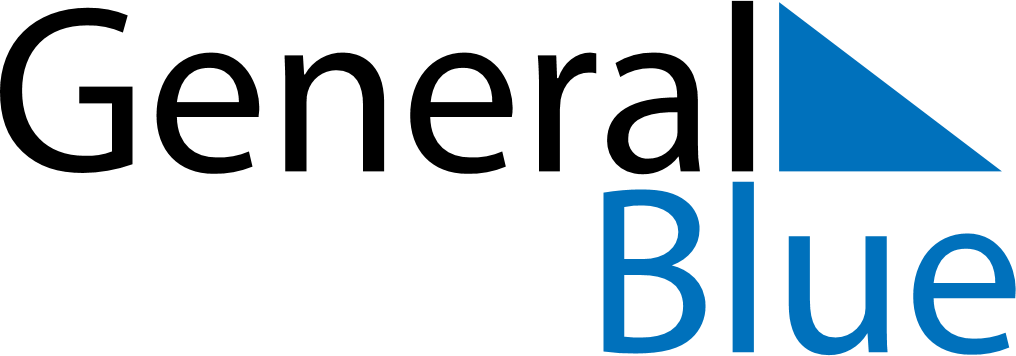 2021 – Q1Venezuela  2021 – Q1Venezuela  2021 – Q1Venezuela  2021 – Q1Venezuela  2021 – Q1Venezuela  JanuaryJanuaryJanuaryJanuaryJanuaryJanuaryJanuarySUNMONTUEWEDTHUFRISAT12345678910111213141516171819202122232425262728293031FebruaryFebruaryFebruaryFebruaryFebruaryFebruaryFebruarySUNMONTUEWEDTHUFRISAT12345678910111213141516171819202122232425262728MarchMarchMarchMarchMarchMarchMarchSUNMONTUEWEDTHUFRISAT12345678910111213141516171819202122232425262728293031Jan 1: New Year’s DayJan 6: EpiphanyJan 15: Teacher’s DayFeb 15: CarnivalFeb 16: Shrove TuesdayMar 19: Saint JosephMar 29: Holy Week